Instructional Materials in California 
An Overview of Standards, 
Curriculum Frameworks, and 
Instructional Materials AdoptionsThis summary document has been prepared by the Curriculum Frameworks and Instructional Resources Division to provide you with general information about the following topics:California Content Standards, Curriculum Frameworks, and Instructional Materials AdoptionsSocial Content ReviewLearning Resources Display CentersDistrict Ordering of Instructional MaterialsWebsite InformationEach of these topics is addressed in a separate section in this document. If you need additional information, please contact:Curriculum Frameworks and Instructional Resources DivisionCalifornia Department of Education1430 N Street, Room 3207Sacramento, CA 95814916-319-0881cfird@cde.ca.gov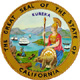 Page 1California Content Standards, Curriculum Frameworks, and Instructional Materials AdoptionsContent StandardsContent standards set expectations for what students should know and be able to do at each grade level. The State Board of Education (SBE) first adopted content standards for the four core curriculum areas (English–language arts, mathematics, history–social science, and science) to meet the requirements of California Education Code (EC) Section 60605. In November and December 1997, the SBE adopted content standards for English–language arts and mathematics, respectively. In October 1998 the SBE adopted content standards for history–social science and science.In 2010, the Council of Chief State School Officers and the National Governors Association Center for Best Practices released Common Core State Standards (CCSS) in mathematics and English-language arts. The SBE adopted the CCSS with California additions on August 2, 2010. Subsequently, the SBE adopted revised English language development standards aligned to the CCSS English language arts standards on November 7, 2012. California is part of a multistate assessment consortium that has implemented CCSS-based assessments.On September 4, 2013, the SBE adopted the Next Generation Science Standards for California Public Schools, Kindergarten through Grade Twelve (CA NGSS) as required by EC Section 60605.85. The NGSS Appendices A–M were also adopted to assist teachers in the implementation of the new science standards and to aid in the development of the new science curriculum framework.The SBE has also adopted content standards in other areas, including physical education (January 2005), health education (March 2008), English language development (November 2012), career technical education (January 2013), computer science (September 2018), arts education (January 2019), and world languages (January 2019).There is no regular process in place for adopting or updating content standards. Each standards project requires the passage of legislation that provides the process and timeline for each standards project.Generally, the content standards are organized by grade level. In some instances, they are organized by grade clusters or subject matter disciplines. The content standards form an anchor for the statewide assessment system as well as the state's curriculum frameworks and instructional materials adoptions in the core curriculum areas. The state-adopted content standards are posted on the California Department of Education’s (CDE) Content Standards web page at http://www.cde.ca.gov/be/st/ss/index.asp.Curriculum FrameworksThe SBE adopts curriculum frameworks for kindergarten through grade twelve (K–12) in accordance with EC Section 51002, which calls for the development of “broad minimum standards and guidelines for educational programs.” In addition to the core curriculum areas of English language arts/English language development, mathematics, history–social science, and science, the SBE has adopted curriculum frameworks for world languages, arts education, health education, physical education, and career technical education.Curriculum frameworks have a significant impact on K-12 education in California.. The California frameworks, in particular the English Language Arts/English Language Development, Mathematics, History–Social Science, and Science Frameworks, have drawn state and national recognition for their direct focus on essential subject matter content and for their substantive contribution to the improvement of teaching and learning. Taken together, the content standards and curriculum frameworks describe what educators, content experts, and professionals in the field expect K–12 students to know and be able to do. Based on national research in education and the specific content area, the frameworks provide a firm foundation for curriculum and instruction by describing the scope and sequence of the knowledge and skills all students need to master. The overarching objective of each framework is to balance student learning of factual knowledge and fundamental skills with their application of knowledge and skills in critical and creative thinking, problem solving, and the development of ideas.The frameworks provide direction to publishers in the criteria for the evaluation of instructional materials. These criteria are used to select, through the state adoption process set forth in EC sections 60200–60206, instructional materials for kindergarten through grade eight (K–8). Frameworks also serve as guidelines for the local selection of instructional materials for grades nine through twelve. They provide direction for curriculum delivery so that all students may develop high levels of skills, knowledge, and understanding. Frameworks reflect current and confirmed research in content, curriculum structure, and strategies for effective teaching. They provide direction for teacher professional development programs and in-service and preservice training. Frameworks also reflect research on effective assessment. Assessment instruments that are used to evaluate each student's progress and to hold schools and teachers accountable should reflect the content standards and other framework elements. Although curriculum frameworks cover K–12 educational programs, their effect can be seen in preschool programs, child-care centers, adult education programs, and higher education.The Instructional Quality CommissionThe Instructional Quality Commission (IQC), formerly known as the Curriculum Development and Supplemental Materials Commission, was originally established in 1927 as an advisory body to the SBE. The Curriculum Commission’s work was suspended in 2009 subsequent to the passage of Assembly Bill X4 2, but was reconstituted in 2011 as the IQC.The IQC is responsible for overseeing the development of the curriculum frameworks and the evaluation criteria for instructional materials and then recommending them to the SBE for adoption. At least 7 of the 13 public members of the IQC must be K–12 classroom teachers. All meetings of the IQC and its subcommittees are public meetings during which any interested party may provide comment. The IQC’s role in the development or revision of frameworks and evaluation criteria is described in sections 9511–9516 of the California Code of Regulations, Title 5 (5 CCR).The framework development or revision process begins when the SBE determines that a framework and evaluation criteria are needed. The SBE may establish a Curriculum Framework and Evaluation Criteria Committee (CFCC) to assist in the process. Before a CFCC begins its work on a framework, the CDE convenes four public focus groups of educators in different regions of California. These focus groups provide initial input on the curriculum framework and evaluation criteria to the IQC, the CFFC, and the SBE.The IQC makes recommendations to the SBE on the appointment of the CFCC members. A majority of CFCC members must be K–12 classroom teachers. The IQC, following guidance from the SBE, supports the CFCC in developing a draft framework and evaluation criteria for the IQC's consideration. All CFCC meetings are public meetings and include opportunities for any interested and concerned party to address the members.Once the IQC approves the draft framework and evaluation criteria developed by the CFCC, the draft document is made available for public review and comment for 60 days on the CDE website and at the Learning Resources Display Centers (LRDCs). In addition, the IQC holds at least one public meeting to receive comment on the draft framework and evaluation criteria.After the IQC recommends a curriculum framework and evaluation criteria to the SBE for adoption, the recommended framework and evaluation criteria is released for public review and comment for 60 days prior to consideration by the SBE. The SBE also holds at least one public meeting before approving the framework for adoption.After adoption by the SBE, the frameworks are prepared for publication and posted on the CDE’s Curriculum Frameworks web page at http://www.cde.ca.gov/ci/cr/cf/allfwks.asp.Instructional Materials Evaluation and AdoptionThe SBE has the constitutional responsibility and authority to adopt instructional materials for grades one through eight (Article IX, Section 7.5 of the California Constitution) and statutory authority to adopt instructional materials for kindergarten. There are no state adoptions in grades nine through twelve. EC sections 60200–60206 describe the process for the adoption of instructional materials for these grades and mandate that submitted materials be evaluated for alignment with the adopted content standards and specific evaluation criteria approved by the SBE. The evaluation criteria are typically incorporated in the curriculum frameworks. Instructional materials are broadly defined to include textbooks, technology-based materials, other educational materials, and tests. The SBE traditionally adopts only basic instructional materials programs; that is, programs that are designed for use by students and their teachers as a principal learning resource and that meet in organization and content the basic requirements of a full course of study (generally, one school year in length).EC Section 60200(b)(1) calls for instructional materials adoptions to occur every eight years in language arts, mathematics, history–social science, science, and other subjects. Traditionally, the SBE has adopted instructional materials in arts, health, and world languages in addition to the four core curriculum areas. The SBE does not adopt instructional materials for physical education or career technical education.Adoptions in the core subject areas are a powerful leverage point for education and improvement in student achievement. The impact of instructional materials on classroom learning is significant, and instructional materials have been shown to be an essential tool for teachers in today’s classrooms. Instructional materials serve as the primary mode of access for California’s students to the state’s content standards and the knowledge and skills they must master. Instructional materials also support teachers in making instructional decisions and selecting effective teaching strategies that lead to student mastery of the content standards.Like the framework development process, the adoption process is designed to provide many opportunities for public comment. The adoption process involves three concurrent steps:Education content review. The education content review is based on specific evaluation criteria and the content standards for the given subject area under consideration for adoption. The evaluation criteria, like the frameworks, are developed by the IQC and are adopted by the SBE. Following a statewide recruitment and thorough application process, the IQC recommends and the SBE appoints Instructional Materials Reviewers (IMRs) and Content Review Experts (CREs) to review instructional materials submitted for adoption.A majority of IMRs must be credentialed classroom teachers. Many have experience with, and expertise in, standards-based educational programs and practices in the content field under consideration. At least one teacher must have experience in providing instruction to English learners, and at least one teacher must have experience in providing instruction to students with disabilities. Other IMRs can include administrators, parents, local school board members, teachers without a classroom assignment, and members of the public. IMRs evaluate the instructional materials according to all elements of the evaluation criteria––alignment with the content standards, program organization, assessment, access and equity, and instructional planning and support.The CREs have a doctoral degree in the field or a related field for all adopted subjects except English language arts and visual and performing arts. For those two subjects, the CREs must have (1) a master’s degree or higher in that field and five or more years of experience with, and expertise in, standards-based educational programs and practices in that field, or (2) in the field of English language arts, a doctoral degree and expertise in “research on how reading skills are acquired” as defined in EC section 44757.5. The CREs are recognized subject matter experts who review instructional materials according to the content criteria, which include alignment to the content standards, to ensure that the materials are accurate, are adequate in their coverage of the subject area, and are based on current and confirmed research.The IMRs and CREs evaluate the submitted programs according to the content standards, curriculum frameworks, evaluation criteria, and social content standards. The meetings of the review panels are open to the public and offer multiple opportunities for public comment. For each program submitted, the IMRs/CREs prepare a report of findings that includes one of the following recommendations: (1) adopt; (2) adopt with minor edits and corrections; (3) adopt for a narrower range of grade levels than requested by the publisher; or (4) do not adopt. The IMR/CRE Report of Findings is presented to the IQC and is made available to public on the CDE website.The IQC makes its adoption recommendation based upon each Commissioner’s independent review of the instructional materials, the IMR/CRE Report of Findings, publisher responses, and written and oral comments from the public. The IQC also conducts a public meeting before recommending instructional materials to the SBE. The IQC then develops a written report containing its recommendation on each program submitted for the adoption. This Instructional Quality Commission Advisory Report is forwarded to the SBE along with the IMR/CRE Report of Findings. The IQC’s report is also made available to the public on the CDE website.The SBE in turn conducts its own independent review, taking into account the recommendations contained within the Instructional Quality Commission Advisory Report, the IMR/CRE Report of Findings, related documents, and public comment prior to adopting (with or without conditions) or not adopting each program. The SBE also holds a public meeting prior to taking action on the adoption. The State Board of Education Adoption Report reflects the SBE's actions, and the final document is made available on the CDE website.Social content review. The social content review is conducted to ensure that all instructional materials used in California’s public schools are in compliance with EC sections 60040–60045 and 60048 as well as with SBE guidelines contained in the document Standards for Evaluating Instructional Materials for Social Content (2013 Edition). Instructional materials not in compliance with the standards must be revised to comply or be withdrawn from the adoption process. (See the social content review section for more information.)Public review and comment. The adoption process is designed to ensure that the public has the opportunity to review and comment on instructional materials considered for adoption by the SBE. Samples of instructional materials submitted for adoption are available for public review at the LRDCs. (See the section on the LRDCs for more information.) Written comments on the materials are forwarded to the IQC and the SBE for consideration. In addition, at least three separate public meetings are held prior to adoption: one meeting not more than 30 days after the issuance of the IMR/CRE Report of Findings, one meeting of the full IQC, and one meeting of the SBE.Impact of State Adoption on Local SelectionLocal educational agencies (LEAs)––school districts, charter schools, and county offices of education––have the authority and the responsibility to conduct their own evaluation of instructional materials and to adopt the materials that best meet the needs of their students. Some LEAs conduct adoptions on an agency-wide basis; others delegate authority to individual school sites to select their own materials. LEAs retain the flexibility to select materials that meet the needs of their students. LEAs that elect not to use state-adopted instructional materials must conduct a local review process that includes a majority of classroom teachers in the appropriate discipline (EC Section 60210). In addition, all instructional materials used in California’s public schools must be in compliance with the social content standards (EC sections 60040–60045 and 60048) as well as with SBE guidelines contained in the document Standards for Evaluating Instructional Materials for Social Content (2013 Edition). (See the social content review section for more information.)When making their adoption decisions, LEAs and schools are encouraged to use the content standards, the curriculum frameworks, the SBE-adopted evaluation criteria, and the reports on each adoption as resources. Although the state evaluation criteria are developed for K–8 state adoptions, these criteria may also be useful in the design of evaluation criteria for high schools.Instructional Materials in Languages Other than EnglishPublishers may, but are not required to, submit alternate format versions of their programs submitted for adoption in languages other than English. Translations of adopted instructional materials into other languages may include different literary selections that are equivalent in content to those contained in the English version. Different literary selections must be approved by the SBE.Social Content ReviewInstructional materials used in California’s public schools must comply with EC sections 60040–60045 and 60048 as well as the SBE guidelines in the document Standards for Evaluating Instructional Materials for Social Content (2013 Edition), available on the CDE’s Social Content Review web page at http://www.cde.ca.gov/ci/cr/cf/lc.asp.These statutes and policies were adopted to ensure that instructional materials used in California would portray in a realistic manner democratic values, cultural pluralism, and the diversity of the state’s population; emphasize people in varied, positive, and contributing roles; and be free of inappropriate references to commercial brand names, products, or corporate or company logos. The review process to determine compliance with the EC and SBE guidelines is referred to as the "social content review."The CDE conducts social content reviews for K–8 instructional materials. School districts may also conduct their own reviews. For grades nine through twelve, local governing boards have the responsibility for ensuring that instructional materials comply with EC sections 60040–60045 and 60048 and the SBE guidelines.State-level social content reviews are performed on materials submitted as part of the adoption process. In addition, publishers may at any time submit new or revised instructional materials for social content review. Both print and technology-based instructional materials approved for social content are listed in the Social Content Review database, available on the Approved Social Content Review Search web page at http://www.cde.ca.gov/ci/cr/cf/ap2/search.aspx. This database includes only nonadopted instructional materials.Learning Resources Display CentersThe CDE encourages LEAs, school site representatives, and the public to be familiar with, and use, their nearest LRDC. The LRDCs play a critical role in the state adoption of instructional materials and can be a valuable resource for school districts in their selection of materials. All LRDCs contain samples of state-adopted instructional materials in text format, and many of them also display technology-based materials. Some LRDCs also display instructional materials submitted for state adoption.Members of the public, LEAs, and school site staff should consider visiting an LRDC to review and comment on draft curriculum frameworks and on instructional materials under consideration for state adoption. In addition, those persons responsible for evaluating instructional materials at the local level may wish to visit an LRDC to review adopted instructional materials for the purpose of identifying those materials that best meet the needs of the LEA’s or the school's students. A current address list for the LRDCs can be found on the LRDC web page at http://www.cde.ca.gov/ci/cr/cf/lrdc.asp.It is recommended that you call to verify the instructional materials available for review, the hours of operation, and the address before visiting an LRDC.District Ordering of Instructional MaterialsDistricts purchase state-adopted instructional materials directly from the publishers. The CDE maintains an online price list of adopted instructional materials for K–8 on the Price List of Adopted Instructional Materials web page at http://www.cde.ca.gov/ci/cr/cf/intro-plsearch.asp. The price list includes all of the items currently on the state adoption list for the following subjects: English language arts/English language development, mathematics, science, history–social science, world languages, health, and visual and performing arts. The price of each item is listed and includes shipping costs to any point in California. Sales tax is not included. Current sales tax must be added to the total amount of the order. Prices are fixed for a two-year period and may be adjusted biennially.Publishers of instructional materials adopted by the SBE are required to inform the CDE of any instructional materials they will be offering to schools on a no-charge basis. In Section 9510(l) of 5 CCR, “free instructional materials” are defined as instructional materials provided at no cost by a publisher to a county office of education, district board, elementary school, middle school, or high school.Section 9527 of 5 CCR requires publishers to provide any instructional materials free of charge in this state to the same extent as that received by any state or school district in the United States. In addition, publishers must post on their website a list of any free instructional materials that they have agreed to provide to any LEA within 10 days of entering into such an agreement. This website address must be provided to the CDE and will be linked to from the Price List of Adopted Instructional Materials web page. The Price List of Adopted Instructional Materials web page also includes, by subject area, each publisher’s address, phone number, and other contact information for districts wishing to place an order.In negotiating purchase agreements with publishers to ensure timely delivery of materials, districts may levy fines on publishers for late deliveries. Past practice has been for districts to assess the publisher an amount of up to $500 for each working day that the order is delayed beyond 60 calendar days, up to a maximum amount of $20,000. If late delivery results from circumstances beyond the control of the publisher, the publisher has not been held liable.Website InformationThe CDE provides online information on many important aspects of education in this state. The information can be downloaded free of charge from the CDE's website at http://www.cde.ca.gov. The Curriculum Frameworks and Instructional Materials web page at http://www.cde.ca.gov/ci/cr/cf/ includes information about currently adopted instructional materials, the curriculum frameworks, the membership and activities of the IQC, and school libraries.© California Department of EducationJuly 2022